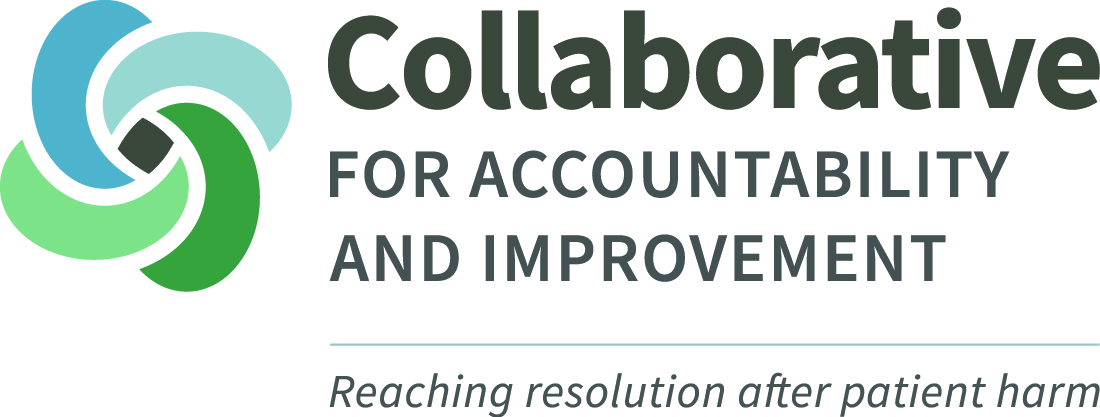 Northwest Communication and Resolution Program (CRP) Leader Retreat: Achieving Benefits, Avoiding PitfallsSeptember 27 & 28, 2017Marriott SeaTac Conference Center, SeaTac, WashingtonLearn how your organization can implement an effective Communication and Resolution Program (CRP) at this retreat for healthcare leaders. Despite our best efforts as care providers, adverse events happen far too often. Most efforts to respond to them don’t actively improve patient safety or meet the needs of patients and providers. CRPs turn adverse events into opportunities for improvement. They ensure open communication after an adverse event is discovered, a comprehensive analysis of what happened with subsequent safety improvements, emotional support for patients and providers, and an appropriate resolution. At this retreat, healthcare leaders will learn how to implement CRPs effectively in their organizations. MEETING ATTENDEES: We plan to have 150 attendees from across the Northwest. Attendees will include hospital C-Suite/Board members, risk managers and patient safety staff, and clinicians.  SPONSORSHIP PACKAGES: The CRP Leader Retreat offers several levels from which to choose, based on your organization’s specific needs and communications strategies:Logo placement, with prominence based on support level, on:Selected marketing materials (i.e., save-the-date announcements, registration announcements, reminder and follow up emails)Collaborative for Accountability and Improvement & Washington Patient Safety Collation websites Recognition from podium and in opening remarksLogo and organization description on posters displayed throughout event; length and prominence based on sponsor level    Plus, the expanded benefits detailed below for each sponsor group…Recognition as Platinum Sponsor in all promotional material:Lead position on all key marketing materialsLead logo position in all sponsor listsConference signage: Lead prominence for logo placement and organizational descriptionOpportunity to provide welcoming remarks on Day 1 of Leader Retreat Opportunity to place promotional flyer/brochure in conference packets or giveaway item on tables during eventFive (5) free registrations to the conferenceDesignated table for general session(s), if desiredDetailed attendee roster provided to sponsor prior to event dateRecognition as Gold Sponsor in all promotional material:Prominent position on all key marketing materialsProminent logo placement in all sponsor listsConference signage- Prominent logo placement and organizational descriptionOpportunity to provide welcoming remarks on Day 2 of Leader Retreat Four (4) free registrations to the conferenceDesignated table for general session(s)/meal(s), if desiredDetailed attendee roster provided to sponsor prior to event dateRecognition as Silver Sponsor in all conference material:Prominent logo placement in all sponsor listsConference signage logo and mentionIntroduction of speakerThree (3) free registrations to the conferenceDesignated table for general session(s), if desiredDetailed attendee roster provided to sponsor prior to event dateRecognition as Bronze Sponsor in all conference material:Logo placement in all sponsor listsConference signage logo and mentionTwo (2) free registrations to the conferenceRecognition as Supporter of Patient Safety in all conference materialOne (1) free registration to the conferenceRecognition as Friend of Patient Safety in all conference materialFor more information, please contact:		 Paulina OsinskaManager, Collaborative for Accountability & Improvement 206.616.7220 | osinsp@uw.edu2017 ConferenceSponsorshipsOrganization Information:Note: Please complete this section with information as it should appear on promotional materials:	Full Organization Name: __________________________________________________	Organization/Product Website: _____________________________________________	Organization Address:  ___________________________________________________		   ___________________________________________________	Organization Phone Number: ______________________________________________	 Logo attached      organization description attached       Will send by:	__________Contact Information:	Contact Name:  ________________________________________________________	Contact Title: __________________________________________________________	Contact Email: _________________________________________________________	Contact Phone Number: _________________________________________________Sponsor Level:	 Platinum Sponsor ($10,000+) 	 Bronze Sponsor ($2,500-$4,999)	 Gold Sponsor ($7,500-$9,999)	 Supporter of CRPs ($1,500-$2,499)		 Silver Sponsor ($5,000-$7,499)	 Friend of CRPs ($500-$1,499)Payment Options:	 Check enclosed for $____________ 	      	 We are sending a check for arrival by 	_____________________________	(Please make the check out to the University of Washington, for the CRP Leader Retreat Sponsorship)** I understand that my organization must make a full or at least 50% payment in order to receive any of the benefits listed under these sponsorship packages.     Initials: ______